Western Australia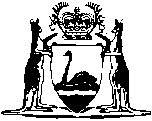 Biosecurity and Agriculture Management Act 2007Biosecurity and Agriculture Management (Agricultural Chemical Record Keeping) Regulations 2020Western AustraliaBiosecurity and Agriculture Management (Agricultural Chemical Record Keeping) Regulations 2020ContentsPart 1 — Preliminary1.	Citation	12.	Commencement	1Notes	Compilation table	2	Uncommenced provisions table	2Biosecurity and Agriculture Management Act 2007Biosecurity and Agriculture Management (Agricultural Chemical Record Keeping) Regulations 2020Part 1 — Preliminary1.	Citation		These regulations are the Biosecurity and Agriculture Management (Agricultural Chemical Record Keeping) Regulations 2020.2.	Commencement		These regulations come into operation as follows —	(a)	Part 1 — on the day on which these regulations are published in the Gazette;	(b)	the rest of the regulations — on the 28th day after that day.[Parts 2-3 have not come into operation.]NotesThis is a compilation of the Biosecurity and Agriculture Management (Agricultural Chemical Record Keeping) Regulations 2020. For provisions that have come into operation see the compilation table. For provisions that have not yet come into operation see the uncommenced provisions table.Compilation tableUncommenced provisions tableTo view the text of the uncommenced provisions see Subsidiary legislation as made on the WA Legislation website.CitationPublishedCommencementBiosecurity and Agriculture Management (Agricultural Chemical Record Keeping) Regulations 2020 Pt. 1SL 2020/130 14 Aug 202014 Aug 2020 (see r. 2(a))CitationPublishedCommencementBiosecurity and Agriculture Management (Agricultural Chemical Record Keeping) Regulations 2020 Pt. 2 and 3SL 2020/130 14 Aug 202011 Sep 2020 (see r. 2(b))